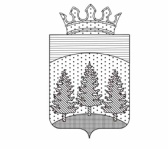 МУНИЦИПАЛЬНОЕ ОБЩЕОБРАЗОВАТЕЛЬНОЕ УЧРЕЖДЕНИЕ«ДУБРОВСКАЯ СРЕДНЯЯ ОБЩЕОБРАЗОВАТЕЛЬНАЯ ШКОЛА»ПРИКАЗОт 31.08. 2016 г.									№ 112Об организации питания	С целью соблюдения СанПин 2.4.2. 2821 -10 и сохранения здоровья учащихся, на основании приказа Министерства образования и науки Пермского края от 6 мая  2015г. № СЭД-26-01-04-430 « О повышении эффективности системы контроля качества предоставления питания обучающимся общеобразовательных организаций, организаций профессионального образования Пермского края»ПРИКАЗЫВАЮ:1.Организовать  горячее питание учащихся в школьной  столовой с 01 сентября 2016 года. 2. Ответственным за  организацию питания  обучающихся назначить  заведующую производством  Окулову А.М.3.Заведующей производством Окуловой А.М.:	1. ежедневно представлять на утверждение директору школы  меню на будущий день;	2.осуществлять контроль за режимом работы пищеблока и ведением документации по качеству питания;	3.Неукоснительно соблюдать контроль  выполнения натуральных норм,  рациона питания в соответствии с 10-дневным меню и технологическими картами приготовления пищи.	4.осуществлять контроль за своевременной доставкой продуктов в школьную столовую.	5.Предоставить доступ представителям   комиссии общественного контроля питания.4. Утвердить  график посещения столовой учащимися (приложение 1).5.Утвердить состав комиссии по общественному контролю за питанием в 2016-17 учебном году в следующем составе:	1. Шайхиева Е.А.,зам.директора по УВР, председатель комиссии	2. Фотина В.В. - председатель родительского комитета 10 класса, член комиссии	3.Бардина А.П. – член родительского комитета 3 класса, член комиссии6. Утвердить план работы по контролю за качеством предоставления питания. (приложение 2).7.Контроль исполнения данного приказа оставляю за собой.                  Директор школы				Л.Л. ПачинаС приказом ознакомлены:Приложение № 1									к приказу директора школы									№ 112 от 31.08.2016 г.								Утверждаю.								Директор школы								_________ Л.Л. Пачина									31.08.2016г.					Графикпосещения столовой учащимися МОУ «Дубровская СОШ»				на 2015/2016 учебный годПриложение № 2									к приказу директора школы									№112  от 31.08.2016 г.Планработы по контролю за качеством питанияМОУ «Дубровская СОШ»на 2016-2017 учебный годОкулова А.М.Фотина В.В.Бардина А.П.Шайхиева Е.А.Перемена ВремяКлассОтветственный учительПосле 2 урока      10.40-11.00  1-6 кл. Кл. руководителиПосле 3 урока     11.45-12.05 7-11 кл.Кл. руководителиПосле 4 урока      12.50-13.10 1-4 кл.Кл. руководители№ п\пКонтролируемый объектКритерии контроляПериодич-ность контроляНормаивно-технич-я документ-яОтветственный исполнительУчетно-отчетная документ-цияI. Контроль за выполнением поставок готовой продукцииI. Контроль за выполнением поставок готовой продукцииI. Контроль за выполнением поставок готовой продукцииI. Контроль за выполнением поставок готовой продукцииI. Контроль за выполнением поставок готовой продукцииI. Контроль за выполнением поставок готовой продукцииI. Контроль за выполнением поставок готовой продукции1Документация поставщика на право поставок продовольствияКопии уставных и регистрационных документов, сертификат соответствия, санитарно-эпидемиологи-ческое заключение1раз в год При заключении договоровФ.З. № 29 от 02.01.2000г «О качестве и безопасности пищевых продуктов»Директор школыКонтракт с предприятием питания2Сопроводительная документация на пищевые продуктыНакладные, меню, ценникиВ каждой поступающей партииГОСТ Р50763-95Зав. производствомТоварно-транспортные накладные. Браке-ражный журналII. Контроль качества и безопасности готовой продукцииII. Контроль качества и безопасности готовой продукцииII. Контроль качества и безопасности готовой продукцииII. Контроль качества и безопасности готовой продукцииII. Контроль качества и безопасности готовой продукцииII. Контроль качества и безопасности готовой продукцииII. Контроль качества и безопасности готовой продукции1Качество готовой продукцииВнешний вид, цвет, запах, вкус, консистенцияежедневноСанПиН 2.4.5.2409-08Ф.З. № 29 от 02.01.2000гкомиссия по контролюБракеражный журнал готовой продукции2Суточная пробаОтбор и хранение суточной пробы в холодильнике для  готовой продук-ции при +4+60Сежедневнокомиссия по контролюБракеражный журнал готовой продукцииIII. Контроль за рационом питания учащихся, соблюдением санитарных правил технического процессаIII. Контроль за рационом питания учащихся, соблюдением санитарных правил технического процессаIII. Контроль за рационом питания учащихся, соблюдением санитарных правил технического процессаIII. Контроль за рационом питания учащихся, соблюдением санитарных правил технического процессаIII. Контроль за рационом питания учащихся, соблюдением санитарных правил технического процессаIII. Контроль за рационом питания учащихся, соблюдением санитарных правил технического процессаIII. Контроль за рационом питания учащихся, соблюдением санитарных правил технического процесса1Рацион питанияЦена, вес, пищевые и энергетические ценности, разнообразие блюд1 раз в месяцСанПиН 2.4.5.2409-08зав производством;комиссия по контролю, ГОК10-дневное меню, ассортиментный перечень2Контроль за потоками готовой продукции, за потоками чистой и грязной посудыИскл. пересечения потоков чистой и грязной посуды, потоков готовой продукции и пищевых отходовежедневнокомиссия по контролю, ГОКВ соответствии со схемой технологического оборудования, инструкции, журналы3.Холодильное технологическое оборудованиеТемпература в холодильной камере, наличие термометров1 раз в 6 месяцевСанПиН 2.4.5.2409-08комиссия по контролю, ГОКТемпературный листок4.Контроль тепловой обработки блюдДостаточность тепловой обработки.Органолептические показатели: вкус, цвет, запах.Каждая партияСанПиН 2.4.5.2409-08 Действующая нормативно-техническая документ. на кулинарную продукциюЗав. производствомБракеражный журнал готовой продукцииIV. Контроль за санитарным состоянием пищеблока, инвентаря и оборудованияIV. Контроль за санитарным состоянием пищеблока, инвентаря и оборудованияIV. Контроль за санитарным состоянием пищеблока, инвентаря и оборудованияIV. Контроль за санитарным состоянием пищеблока, инвентаря и оборудованияIV. Контроль за санитарным состоянием пищеблока, инвентаря и оборудованияIV. Контроль за санитарным состоянием пищеблока, инвентаря и оборудованияIV. Контроль за санитарным состоянием пищеблока, инвентаря и оборудования1.Производственны,складские, подсобные помещения и их оборудованиеСанитарное состояние помещенийежедневноИнструкции по обработке рабочих поверхностей и помещенийЗаведующий хозяйствомкомиссия по контролю, ГОКВизуальный контроль2.Инвентарь и оборудованиеМаркировка столов, досок. Использование и хранение убороч-ного инвентаря. Отбраковка сколотой посуды. Соблюдение режима обработки ветоши.ежедневноСанПиН 2.4.5.2409-08Зав. производством, комиссия по контролю, ГОКВизуальный контроль, акты списанияV. Контроль за санитарным состоянием пищеблока, инвентаря и оборудованияV. Контроль за санитарным состоянием пищеблока, инвентаря и оборудованияV. Контроль за санитарным состоянием пищеблока, инвентаря и оборудованияV. Контроль за санитарным состоянием пищеблока, инвентаря и оборудованияV. Контроль за санитарным состоянием пищеблока, инвентаря и оборудованияV. Контроль за санитарным состоянием пищеблока, инвентаря и оборудованияV. Контроль за санитарным состоянием пищеблока, инвентаря и оборудования1.Прием пищиСвоевременная раздача горячей пищиЕжедневноГрафик приема пищиРаботники пищеблока, комиссия по контролю, ГОКВизуальный контроль2.Условия приема пищиЧистота, эстетика, наличие мебели, чистых столовых приборовежедневноГрафик приема пищиРаботники пищеблока, комиссия по контролю, ГОКВизуальный контроль3.Безопасность приема пищиОтсутствие сколотой посуды, сломанной мебели, свободный проходежедневноРаботники пищеблока, комиссия по контролю, ГОК, завхозВизуальный контроль4.Гигиена приема пищиНаличие умывальников, мыла, одноразовых полотенецежедневнокомиссия по контролю, ГОК, завхоз, классные руководителиVI. Контроль за целевым использованием продуктов питания в связи с предварительным заказомVI. Контроль за целевым использованием продуктов питания в связи с предварительным заказомVI. Контроль за целевым использованием продуктов питания в связи с предварительным заказомVI. Контроль за целевым использованием продуктов питания в связи с предварительным заказомVI. Контроль за целевым использованием продуктов питания в связи с предварительным заказомVI. Контроль за целевым использованием продуктов питания в связи с предварительным заказомVI. Контроль за целевым использованием продуктов питания в связи с предварительным заказом1.Целевое использование продуктовСоответствие числа полученных продуктов заказанномуежедневнокомиссия по контролю, ГОКЖурнал по учету отпущенного питания1.Целевое использование продуктовРаспределение завтраков и обедовежедневнокомиссия по контролю, ГОКЖурнал по учету отпущенного питанияVII. Контроль за контингентом питающихсяVII. Контроль за контингентом питающихсяVII. Контроль за контингентом питающихсяVII. Контроль за контингентом питающихсяVII. Контроль за контингентом питающихсяVII. Контроль за контингентом питающихсяVII. Контроль за контингентом питающихся1.Контингент питающихсяФормирование списков детей, нуждающихся в льготном питании2 раза в год: сентябрь, январьПриказ об организации питания обучающихсяКомиссия по контролю, ГОКЗаявление родителей, подтверждающие документы, акты, утвержденные списки нуждающихся детей.1.Контингент питающихсяДети, присутствующие на занятиях из контингента питающихся и резерваежедневноПриказ об организации питания обучающихсяКлассные руководителиЗаявление родителей, подтверждающие документы, акты, утвержденные списки нуждающихся детей.VIII. Контроль за выполнением санитарно-противоэпидемиологических мероприятийVIII. Контроль за выполнением санитарно-противоэпидемиологических мероприятийVIII. Контроль за выполнением санитарно-противоэпидемиологических мероприятийVIII. Контроль за выполнением санитарно-противоэпидемиологических мероприятийVIII. Контроль за выполнением санитарно-противоэпидемиологических мероприятийVIII. Контроль за выполнением санитарно-противоэпидемиологических мероприятийVIII. Контроль за выполнением санитарно-противоэпидемиологических мероприятий1.Сотрудники пищеблокаВнешний вид Отсутствие гнойничковых, простудных, кишечных заболеваний.ЕжедневноСанПиН 2.4.5.2409-08 Приказ МЗ РФ от 14.04.00г. Постановл-е Правит-ва Москвы «О порядке организации и проведении ПК за соблюдением санитарных правил», от 15.02.00г.ФЗ «О санитарно-эпидемиологическом благополучии населения» от 30.03.1999г.Комиссия по контролю, ГОК, Визуальный контроль1.Сотрудники пищеблокаНаличие медицинских книжек1 раз в 6 месяцевСанПиН 2.4.5.2409-08 Приказ МЗ РФ от 14.04.00г. Постановл-е Правит-ва Москвы «О порядке организации и проведении ПК за соблюдением санитарных правил», от 15.02.00г.ФЗ «О санитарно-эпидемиологическом благополучии населения» от 30.03.1999г.Комиссия по контролю, ГОК, Визуальный контроль1.Сотрудники пищеблокаЛичная гигиена сотрудников пищеблокаежедневноСанПиН 2.4.5.2409-08 Приказ МЗ РФ от 14.04.00г. Постановл-е Правит-ва Москвы «О порядке организации и проведении ПК за соблюдением санитарных правил», от 15.02.00г.ФЗ «О санитарно-эпидемиологическом благополучии населения» от 30.03.1999г.Комиссия по контролю, ГОК, Визуальный контроль2.Санитарно-противоэпидемиологический режимСоблюдение санитарно-противоэпидемиологического режима на производстве, режим обработки, хранения и использования, маркировки оборудования, посуды, инвентаря1 раз в неделюИнструкции режима обработки оборудования, инвентаря, тары, столовой посудыКомиссия по контролю, ГОК, Инструкции, график генеральных уборок3.Санитарное состояние пришкольной территорииУборка территории, расстановка и вывоз мусоросборников, наличие асфальтового покрытияежедневноСанПиН 2.4.5.2409-08завхозГрафик вывоза мусора (согласно договору 2 раза в неделю)